AUTORIZZAZIONE INCAMERAMENTO CONTRIBUTO SPETTANTEAUTORIZZAil Comune di Ranica ad incamerare l’importo del contributo economico straordinario, a parziale/totale recupero del debito relativo a __________________________________________________________________________________________________________________________________________________________________________________________________________________(specificare la natura del debito).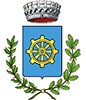 Amministrazione destinataria Comune di RanicaUfficio destinatario Ufficio Servizi SocialiIl sottoscrittoIl sottoscrittoIl sottoscrittoIl sottoscrittoIl sottoscrittoIl sottoscrittoIl sottoscrittoIl sottoscrittoCognomeCognomeCognomeCognomeNomeCodice FiscaleCodice FiscaleCodice FiscaleData di nascitaData di nascitaSessoLuogo di nascitaLuogo di nascitaCittadinanzaCittadinanzaCittadinanzaResidenzaResidenzaResidenzaResidenzaResidenzaResidenzaResidenzaResidenzaProvinciaComuneComuneComuneIndirizzoIndirizzoCivicoCAPTelefono fissoTelefono fissoTelefono cellulareTelefono cellularePosta elettronica ordinariaPosta elettronica certificataPosta elettronica certificataPosta elettronica certificataInformativa sul trattamento dei dati personali(ai sensi del Regolamento Comunitario 27/04/2016, n. 2016/679 e del Decreto Legislativo 30/06/2003, n. 196)Informativa sul trattamento dei dati personali(ai sensi del Regolamento Comunitario 27/04/2016, n. 2016/679 e del Decreto Legislativo 30/06/2003, n. 196)dichiara di aver preso visione dell'informativa relativa al trattamento dei dati personali pubblicata sul sito internet dell'Amministrazione destinataria, titolare del trattamento delle informazioni trasmesse all'atto della presentazionedell'istanza.RanicaLuogoDataIl dichiarante